    Őcsény Község Polgármesterepolgarmester@ocseny.hu"Az önkormányzati képviselő a település (fővárosi kerület, megye) egészéért vállalt felelősséggel képviseli a választóinak az érdekeit." Magyarország helyi önkormányzatairól szóló 2011. évi CLXXXIX. törvény 32. § (1)M E G H Í V ÓMagyarország helyi önkormányzatairól szóló 2011. évi CLXXXIX. törvény 45. §-a szerinti jogkörömnél fogva Őcsény Község Önkormányzata Képviselő-testületének soron következő nyilvános ülését2018. október 18. (csütörtök) 18.00 óráraösszehívom. Az ülés helye: Őcsény Község Önkormányzat tanácstermeAz előterjesztések-nyilvános ülés és írásos előterjesztés esetén-az alábbi elérhetőségen kerülnek közzétételre: http://www.ocseny.hu/html/TESTULETI-ULESEK/eloterjesztesek NAPIRENDŐcsény, Bercsényi utcai és Kinizsi utcai útépítések megtárgyalása Előterjesztő: Fülöp János – írásbeli előterjesztésSós Mihály kérelmeElőterjesztő: Fülöp János – írásbeli előterjesztésA testületi ülésre ezúton tisztelettel meghívom, megjelenésére feltétlenül számítok!Őcsény, 2018. október 16.       Fülöp János       polgármester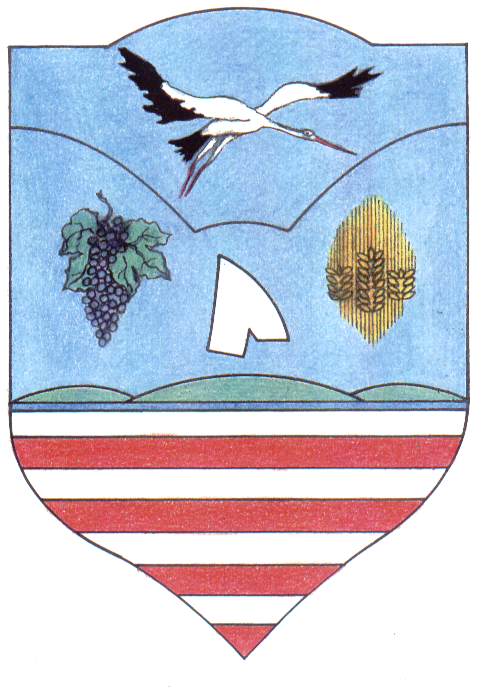 